Vào 16 giờ 30 phút chiều 07/9/2020, Ban Chỉ đạo phòng chống dịch bệnh Covid-19 Thành phố Hồ Chí Minh đã tổ chức họp giao ban trực tuyến về tình hình dịch bệnh diễn ra trên địa bàn.Phó Chủ tịch Thường trực UBND Thành phố Lê Thanh Liêm chủ trì cuộc họp.Tham dự có các thành viên Ban chỉ đạo Thành phố về phòng, chống dịch Covid-19 và lãnh đạo các quận, huyện, đơn vị tại các điểm cầu trực tuyến. 1. Tóm tắt chung về diễn biến dịch bệnh ngày 07/9/2020:	1.1. Tình hình dịch bệnh tại TP. Hồ Chí Minh:- Tổng số trường hợp Covid-19: 77 ca ca phát hiện tại TP. Hồ Chí Minh và 01 ca chuyển viện từ Bệnh viện Bạc Liêu (bệnh nhân 278); 73 bệnh nhân (BN) đã được điều trị khỏi bệnh; Hiện đang cách ly điều trị 05 BN tại Bệnh viện Dã chiến Củ Chi (BN753, BN912, BN947, BN949, BN1007), là người nhập cảnh (có 01 người nhập cảnh trái phép); tất cả các bệnh nhân đang có sức khỏe ổn định.- Số trường hợp nghi ngờ: Hiện có 91 người có triệu chứng viêm hô hấp đang được cách ly theo dõi và xét nghiệm chẩn đoán tại các khu cách ly của các bệnh viện. Không trường hợp nào có triệu chứng nặng, 71 trường hợp đã có kết quả âm tính, 20 trường hợp còn lại đang chờ kết quả.	- Số trường hợp đang cách ly tập trung trong ngày: 1.080 trường hợp, trong đó: Khu cách ly tập trung của thành phố: 265 người; Cơ sở cách ly tập trung quận, huyện: 154 người; Cách ly tại khách sạn cho các chuyên gia nước ngoài: 661 người; Cách ly y tế đối với người nhập cảnh có bệnh lý: 10 người. Số trường hợp đang cách ly tại nhà/nơi lưu trú trong ngày: 224 người.- Giám sát hành khách đến thành phố trong ngày: 11 chuyến bay quốc tế thực hiện khai báo y tế đối với 37 người là thành viên tổ bay và 06 chuyên gia, nhà ngoại giao và 13 người giải cứu được chuyển cách ly y tế theo quy định; 130 chuyến bay quốc nội với 22.752 hành khách; 04 chuyến tàu lửa với 1.131 hành khách; 18 tàu nhập cảnh với 351 thuyền viên (tất cả các thuyền viên được cách ly tại tàu). Phát hiện và giám sát người nhập cảnh trái phép: tính đến 06/9/2020, ngành y tế phối hợp lực lượng công an và chính quyền địa phương tổ chức cách ly tập trung và lấy mẫu xét nghiệm 126 người, phát hiện 01 trường hợp dương tính (BN912). - Từ ngày 22/4/2020 đến nay đã xét nghiệm kiểm tra cho 4.882 thành viên phi hành đoàn của 904 chuyến bay thuộc 18 hãng hàng không quốc tế; trong đó 4.857 người có kết quả âm tính, 23 người đang chờ kết quả, 02 người dương tính (BN 321 và BN 322).- Giám sát các trường hợp ca bệnh sau xuất viện và trường hợp sau cách ly tập trung từ các tỉnh trở về TP. Hồ Chí Minh: Đến ngày 07/9/2020, TP. Hồ Chí Minh đã có 72 BN xuất viện tại Thành phố và 19 BN xuất viện ở các bệnh viện tỉnh, thành khác chuyển về để tiếp tục theo dõi; Tổ chức giám sát cho 65 BN theo đúng quy định, hướng dẫn của Bộ Y tế (do có 25 bệnh nhân về nước hoặc trở về địa phương ngay sau xuất viện), phát hiện 16 trường hợp tái dương tính sau xuất viện, đến nay có 14/16 đã có kết quả xét nghiệm âm tính và được xuất viện.Đến 11 giờ 30 07/9/2020, tổng số người hoàn thành cách ly tập trung đã được xác minh đang cư trú trên địa bàn thành phố là 1.897 người.- Tổ chức xét nghiệm Covid-19: Tổng số lượng xét nghiệm (lũy tích) đã thực hiện cho tất cả các nhóm đối tượng là 136.990 mẫu (đến 11 giờ 30 ngày 07/9/2020).	- Giám sát y tế người về từ các tỉnh, thành có ca bệnh Covid-19 trong cộng đồng: Có 306 người về từ các tỉnh, thành có ca bệnh COVID-19 trong cộng đồng (cách ly tập trung 264, cách ly tại  nhà 42). Đã lấy 286 mẫu xét nghiệm, trong đó 266 mẫu có kết quả âm tính, 20 chờ kết quả.- Giám sát nhóm nguy cơ tại Trung tâm Bảo trợ xã hội: Đã lấy 382 mẫu xét nghiệm tại 04 trung tâm (Dưỡng lão Thị Nghè và Bảo trợ người bại liệt, Trung tâm điều dưỡng, Trung tâm Bảo trợ người tàn tật Hiệp Bình Chánh), trong đó có 139 mẫu có kết quả xét nghiệm âm tính, 243 mẫu đang chờ kết quả.1.2. Công tác phòng chống dịch bệnh triển khai tiếp theo:- Triển khai thực hiện Thông báo số 313/TB-VPCP ngày 29 tháng 8 năm 2020 của Văn phòng Chính phủ về kết luận của Thủ tướng Chính phủ Nguyễn Xuân Phúc tại cuộc họp Thường trực Chính phủ về phòng, chống dịch Covid-19; Thông báo kết luận số 676/TB -VP ngày 31 tháng 8 năm 2020 của Chủ tịch UBND Thành phố Nguyễn Thành Phong tại cuộc họp trực tuyến Ban Chỉ đạo Thành phố về phòng, chống dịch Covid-19.- Tiếp tục thông tin, tuyên truyền về tình hình dịch bệnh, các biện pháp phòng, chống dịch bệnh Covid-19 trong tình hình mới và công tác phòng chống dịch bệnh của thành phố. Tăng cường kiểm tra, nhắc nhở người dân tuân thủ nghiêm việc đeo khẩu trang nơi công cộng, xử phạt hành chính đối với những trường hợp vi phạm.- Tổ chức thực hiện các biện pháp phòng chống dịch bệnh phù hợp với trạng thái bình thường mới, tổ chức đánh giá mức độ an toàn phòng chống dịch bệnh Covid-19 trong các hoạt động sản xuất, kinh doanh, lễ hội,… nhằm đảm bảo kiểm soát tốt dịch bệnh Covid-19 song song với phát triển kinh tế - xã hội.- Tăng cường năng lực xét nghiệm của các cơ sở để tầm soát các đối tượng nguy cơ, người về từ các vùng có ổ dịch trong cộng đồng, nhằm phát hiện sớm để ngăn chặn, cách ly, khoanh vùng, dập dịch kịp thời; tăng cường công tác xét nghiệm sàng lọc đối với những người có triệu chứng hô hấp tại các cơ sở y tế, trong cộng đồng để có thể phát hiện sớm các trường hợp nguy cơ.- Tiếp tục thực hiện nghiêm việc phòng, chống dịch trong các cơ sở y tế; tổ chức phân luồng, phân tuyến điều trị hợp lý ngay từ khâu tiếp đón bệnh nhân, phòng ngừa lây nhiễm, tăng cường kiểm soát nhiễm khuẩn trong bệnh viện; người dân chỉ đến bệnh viện khi cần khám chữa bệnh, không tổ chức thăm bệnh và giới hạn người chăm sóc người bệnh; phát hiện sớm các trường hợp người bệnh đang điều trị nội trú, người nhà chăm sóc người bệnh xuất hiện triệu chứng bất thường chưa lý giải được nguyên nhân, tổ chức cách ly tạm, lấy mẫu xét nghiệm để loại trừ Covid-19. - Tổ chức thực hiện khai báo y tế để giám sát tại địa phương đối với những người từ Đà Nẵng vào TP.HCM từ ngày 07/9/2020.	2. Ý kiến chỉ đạo của Phó Chủ tịch Thường trực UBND Thành phố Lê Thanh Liêm Đánh giá cao kết quả trong công tác phòng chống dịch bệnh của các ngành, các cấp trên địa bàn Thành phố, Phó Chủ tịch Thường trực UBND Thành phố Lê Thanh Liêm cho rằng, kết quả của sự nỗ lực, quyết tâm ấy là 40 ngày qua, TP. Hồ Chí Minh không xuất hiện ca lây nhiễm mới trong cộng đồng. Phó Chủ tịch Thường trực UBND Thành phố cũng biểu dương ngành Giáo dục và Đào tạo, UBND các quận - huyện tổ chức thành công Lễ khai giảng các bậc học vừa qua với không khí vui tươi, phấn khởi, ngắn gọn những vẫn đảm bảo sự trang trọng và an toàn với dịch bệnh. Thành phố đang dần trở lại nhịp độ hoạt động cũ, với quyết tâm hoàn thành “mục tiêu kép” trong trạng thái bình thường mới, Phó Chủ tịch Thường trực UBND Thành phố Lê Thanh Liêm yêu cầu:1. Các Sở - ngành, quận - huyện tiếp tục xác định phòng, chống dịch Covid-19 là nhiệm vụ lâu dài và thực hiện nghiêm các nội dung chỉ đạo tại công văn số 3432/UBND-VX ngày 07/9/2020 của UBND Thành phố về công tác phòng, chống dịch trên địa bàn. 2. Sở Giáo dục và Đào tạo phối hợp cùng ngành Y tế, UBND các quận - huyện để tiếp tục theo dõi diễn biến sức khỏe của học sinh các cấp; rà soát công tác phòng, chống dịch bệnh; đảm bảo công tác chuyên môn và an toàn với dịch bệnh cho giáo viên và học sinh trong suốt quá trình dạy và học. 2. Giao Sở Y tế phối hợp với Sở Lao động - Thương binh và Xã hội và các đơn vị có liên quan xây dựng phương án cụ thể đối với các trường hợp người nước ngoài nhập cảnh vào TP. Hồ Chí Minh làm việc, đảm bảo theo đúng hướng dẫn của Bộ Y tế. 3. Sở Y tế và Sở Du lịch tiếp tục đánh giá lại quá trình tổ chức địa điểm cách ly có thu phí của các cơ sở lưu trú, khách sạn trong thời gian qua, từ đó tham mưu, đề xuất mở rộng thêm các cơ sở lưu trú mới nếu thấy cần thiết. 4. Các ngành, đơn vị liên quan phối hợp chặt chẽ trong công tác tổ chức thực hiện khai báo y tế để giám sát tại địa phương đối với những người từ Đà Nẵng vào TP. Hồ Chí Minh từ ngày 07/9/2020. Về vấn đề này, Sở Y tế khẩn trương có hướng dẫn cụ thể. 5. Các Sở - ngành, quận - huyện thực hiện nghiêm các quy định, các tiêu chí an toàn trong phòng, chống Covid-19 tại các cơ quan, đơn vị, địa phương với tinh thần “Mỗi người dân là một chiến sĩ trên mặt trận phòng, chống dịch Covid-19”. 6. Sở Thông tin và Truyền thông thường xuyên cập nhật tình hình, tuyên truyền, hướng dẫn người dân về các biện pháp phòng, chống dịch bệnh; đảm bảo công tác thông tin hiệu quả. Đồng thời, kiên quyết bác bỏ và xử lý nghiêm việc đăng tải, phát tán các thông tin sai lệch, gây hoang mang dư luận, ảnh hưởng đến công tác phòng, chống dịch của Thành phố và cả nước.                             TRUNG TÂM BÁO CHÍ THÀNH PHỐ HỒ CHÍ MINH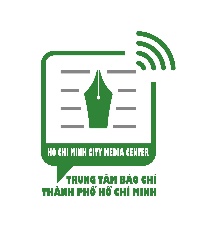 BAN CHỈ ĐẠO PHÒNG CHỐNG COVID-19 THÀNH PHỐ HỒ CHÍ MINHTHÔNG TIN BÁO CHÍ VỀ CÔNG TÁC PHÒNG CHỐNG DỊCH BỆNH COVID-19 TRÊN ĐỊA BÀN THÀNH PHỐ NGÀY 07/9/2020Thông báo số 34